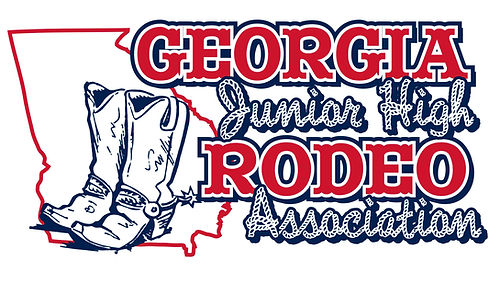 9th Annual Southeastern ShowdownGeorgia High School Rodeo Association Jr. High Division Perry, GeorgiaNovember 11, 12, and 13th 2022September 1, 2022TO: The National Directors, Presidents, State Secretaries and Rodeo Secretaries of ALABAMA, FLORIDA, KENTUCKY, MARYLAND, MISSISSIPPI, NEW YORK, NORTH CAROLINA, SOUTH CAROLINA, TENNESSEE, and VIRGINIARE:   THE 9th ANNUAL SOUTHEASTERN SHOWDOWN JUNIOR HIGH SCHOOL RODEO The Georgia High School Rodeo Association Junior High Division would like to invite you to our 9th annual Multi-State Jr. High School Rodeo. The rodeo will be at the GEORGIA FAIRGROUNDS & AGRICENTER in Perry, Georgia. This is a two go rodeo. The rodeo is in the Perdue Arena.TENTATIVE SCHEDULE	FIRST GO	FRIDAY SLACK 9:00 AM		FRIDAY PERFORMANCE 6:00 PM                                                                                     SATURDAY SLACK 9:00 AM SECOND GO - Immediately following the end of the first round, we will begin the second-round slackSATURDAY PERFORMANCE 6:00 PM	SUNDAY 8:00 AM CHURCH SERVICES AT ARENA9:00 AM SLACKAWARDS AFTER SLACK ENDSONLINE ENTRIES FOR ALL - https://www.ghsra.com/upcoming-eventsFOR STATES COMING AS A STATE APPROVED POINTS RODEO: You should have yourcall-in early enough that you will be able to email your contestant entries to Trista Hooten Wilson at tristahooten@yahoo.com.   These entries are due to Trista on or before October 10, 2022. Please reach out to Trista if you have any questions about the format.  Please do not send using Google sheets.  Entry fees for states coming as a points rodeo must be collected by your state and a check for the total amount of the state’s entry fees mailed to Holli Sapp at 4794 Little Rock Road Sale City, GA 31784.  These must be mailed no later than October 15.FOR CONTESTANTS COMING FROM STATES THAT ARE NOT COMING AS A STATEAPPROVED POINTS RODEO:  You will need to enter in the same format as the Georgia contestants, using the link on the GHSRA website.  https://www.ghsra.com/  You’ll have the choice to pay by check (mailing fees by October 15, 2022) or pay by PayPal (a fee for PayPal is automatically added). The entry deadline is Monday, October 1, 2021. If paying by check, please include a copy of the emailed receipt that you’ll receive from Cognito with your check.  Checks/Money order must be mailed by October 15.A TENTATIVE draw will be posted on www.ghsra.com by November 1, 2022.  It is the contestant’s responsibility to double check the OFFICIAL DRAW posted by the Rodeo Office prior to the start of the rodeo.  Both go rounds will be random draw. The draw will NOT be reversed for the second go.We will run approximately 15 contestants in each event in the performance, except for barrels & poles which will run 20. All other entries must be put in slack. ENTRY FEES - Fees for each event will be $45.00 per round, $90 total. $ 35 of the $90.00 will be placed in a jackpot. The jackpot will be split and paid on each round. Awards will be given on the average. There is a $20.00 grounds fee for each contestant entered; this covers both rodeos. SOUTHEASTERN SHOWDOWN APPARREL (Short Sleeve T-Shirts, Long Sleeve T-Shirts and Hoodies) -Each state (coming as a team) is asked to send a list of contestants in ABC order (by last name) for the T-Shirts, preferably by e-mail in an excel format, to Trista Hooten Wilson at tristahooten@yahoo.com by October 15, 2022.  We have a deadline with the vendor. There will not be a vendor on site selling shirts. You must PREORDER online at www.ghsra.comYou’ll have two options for ordering online – pay by check (mail with fees) or pay by PayPal.  If                   you chose to pay by mail, please print the email confirmation and mailing it with the check or money order.  These orders must be received online no later than October 15, 2022.HORSE STALLS – The cost is $110, and this includes three bags of shavings. All stalls are on concrete. Additional shavings are available for sale using this formhttps://tinyurl.com/5xamt8fu  Shavings can also be purchased at the Fairgrounds between 9am and 7pm. If additional         shavings are pre-ordered, they will be in your stall when you arrive. Contestants must stall their horse(s).  NO HORSES CAN BE TIED TO TRAILERS, AND NO PENS CAN BE SET UP AT TRAILERS. THIS IS AN AGRICENTER RULE. We will assign stalls according to the reservations and all States will be together if received by deadline. If you have a late stall request, you may or may not be with your State or your other stalls. Stall fees will not be refunded without a Vet or medical excuse. Stall reservations must be received no later than Friday, October 15, 2021. Stall assignments will be posted on the GHSRA website on Monday November 1, 2021. If you want to rent stall mats, contact Lisa Slaton at 478-952-6251. She will coordinate with the fairgrounds to have the mats in your stall when you arrive. https://www.greenbrokefarmservices.com/services.phpADMISSION / ARMBANDS – Contestants are free with back number. Advance weekend admission armbands can be purchased on the GHSRA website using the pay by check or pay by PayPal link.  Armbands purchased in advance will be available for pick up at the rodeo office. Children 12 and under are admitted free. Admission at the door will be $8.00 per day. Each State will receive 4 rodeo personnel passes. Advanced purchase must be received no later than Friday, October 15, 2021.All fees for entries, stalls, shavings, armbands and shirts can be paid using one check if mailing together.  Please include copies of the emailed receipts and be sure to include the contestant’s name on the check.SPECIAL GROUND RULES –Thirty (30) second time limits will be in effect for all times events.In all roping events, the one loop rule will be in effect.While in the arena at any time, contestants must be in full Western attire, and they must have their back numbers on. NO air horns are allowed in ArenaGRAND ENTRY – We will not have a grand entry at any of the performances.  JACKPOT – Jackpot will be paid on each go. The money for the first go will be ready to pick up 1 hour after the 1st go is completed. The money for the second go will be ready to pick up within 30 minutes of the event completing. If you are not going to be present on Sunday afternoon, we can mail your money to you or send it via your State designee.AWARDS – Buckles will be given to the average winner of each event and to the All-Around Cowboy and All-Around Cowgirl. In case of a tie for event champions, awards will be                       duplicated for winners and Reserve champion ties will be broken by a flip of a coin.RV HOOK-UPS – There are plenty of campsites with full hook-up. Arrange for any campsites directly with the Georgia National Fairgrounds and Agricenter to make your reservations. Your reservation can be made by calling 1-478-988-6557 or through their website, www.gnfa.com.Cost is $35.00 per night. No generators are allowed per Agricenter rules.Please advise your contestant’s and their families that they will not be permitted admittance to the fairgrounds before 12:00 noon. Wednesday, November 8th.The Agricenter has a security gate with personnel on duty 24 hours. In an emergency you can call 1-478-988-6557. They are there only for assistance and have no connections with the rodeo.GOLF CARTS – Golf carts will be offered this year through Southern Golf Carts, and they can be reached at 478-472-8565. You need to reserve directly with them. You must be 18 years of age to drive the golf carts.	.HORSE HEALTH PAPERS – Be sure you have a NEGATIVE COGGINS on your horse. Also, check with your state regarding health papers required when crossing state lines, to and from the rodeo.DIRECTIONS TO RODEO – Take I-75 to exit 135, Georgia National Fairgrounds and Agricenter, Perry, Georgia. Go east on Larry Walker Parkway, approximately 1 mile to the EAST GATE and proceed to the security gate.HOST HOTEL – Comfort Inn & Suites, 478-987-8777, Ask for rodeo rate.	         STILL HAVE QUESTIONS?           Dustin Buchanan, GJHSRA President, 706-979-5575                     Shannon Buchanan, State Secretary, 706-979-5574                     Holli Sapp, Financial Secretary, 229-328-6581                     Trista Hooten Wilson, Rodeo Secretary, 404-975-9072                      Ronnie Haslerig, National Director, 423-596-0963